CURRICULLAM VITAEGURMIT Email: gurmit-397556@gulfjobseeker.com workinq experience- 19 years as a crane operator, last 14 years as a mobile harbour and 9uay crane operator.Present status:(since Dec.2014) Working as a senior mobile harbour crane operatorunder PSA BKCT(PoR of Singapore Authority - Bharat Kolkata container terminal). Company Profile: It is the major port operator of Kolkata Port Trust, operating 3 BiRhs,handling container feeder vessels.Equipments:4 mobile harbour Cranes Liebherr LHM 400„ 4 RTG TEREX, 10 Reachstackers and 40 tramor trailors.Fastest operator awarded by port of Singapore authority(BKCT} . 38moves per hour on vessel ANTON SCHEPERS February 2019.Last Previous status:(February 2013 to nov. 2014) mobile harbour and Quay crane operator a1 khorffakahn container terminal (uAE}.under GULFTAINER CO. LIMITED. Since Febmary 2013.Company profile: 20 panamax and super post panamax liebherr & zpmc QuayCranes, 2 Goflwald 6 HMK 7608 mobile harbour Cranes, One of the fastest ship handling container terminal of UAE.handling feeder and mother vessels.Maintenance: (1) Crane & spreaded (2) Fault finding (3) Hydraulic system1997 IO 2004 Operating various Cranes such as P&H 9SSLC, CRAWLER TFC280.LORAIN ,DEMAG 100ton,Z00MLION 100t HITACHI MOBILE CRANE, GANTRY, REACHSTACKERS, Etc. at different Ports and Construction sites.PORT EXPERIENCEPARADEEP PORT, HALDIA PORT, KOLKATA PORT, KRISHNAPATTNAM PORT (INDIA)SHUAIKH, SHUAIBHA (KUWAIT) KHORFFAKAN (U.A.E.)UMM DASER (IRAQ)CONSTRUCTION SITES : INDIAN OIL , HALDIA PETROCHEMICAL, TISCO, TATA SPONGEIRON (ORISSA) MITSHUBISHI (HALDIA) &so many small & medium plantsQualificalion:Passed (10+2) 1992 West Bengal BoardB.COM) 1*T year	1993 SP CollegeComputer diploma 2006 Metropolitan College (Kolkata)BSS advanced diploma in occupational safety,heaIth & environmental management 2017-18, Applied principles of safety management systems .First aid at work.Essential fire safety principles.HAZWOPERM, hazardous waste operations and emergency response management. MOC-in process safety.Personal Status:Singh Date of Birth - 22nd December 1974, Marital Status MarriedLanguages Known - English, Hindi, Punjabi, Bengali, ArabicNationality	INDIAN Religion - SiKHDriving license.  (India)Operating License (Kuwait)Operating license (U.A.E)0 c t, 20 1 0 t o la n,2 0 1 3ł¢ùshnapatnam port co. pvt.hd.Handling container feeder & panamax vessels by S Dusan super post panamax cranes and mobile harbour Cranes,liebherr and Gottwald.89I1İ0fCfdfl9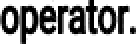 J a n, 2 0 0 91os e p, 2 0 1 0ÅgBITI gFOU CO.I 1 d . W I I . ( K uw a i I )Handling container feeder vessels under Shuaikh port authority by 6 Ihm Iiebherr400 harbour cranesChiefoperator Trainer mobile harbourcranes.0 c t, 2 0 0 4t o D e c,2 0 0 8ABG Kolkata container terminallimited2 mobile harbour Ihm 320 cranes and reach stackere dedicated for containervesselsMHCoperatoF e b, 2 0 0 01O s e p . 2 0 0 4K h a I s h a m a r i n e ø er v i c e s .Stevedoring services with reach stackers, telesoopic mobile cranes &fork lifts etc,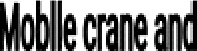 a›ąta,A p r , 1 9 9 7t oj a n, 2 0 0 0Darshan lifters pvt.ltd.Lifting equipment provider for port,construction and logistic œmpanies.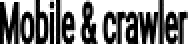 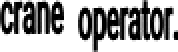 